Kindergarten Math Pacing Guide 2018-2019Kindergarten Math I CAN!s and CAN I?sStandards of Mathematical Practice (SMPs)DATESCONCEPTI CAN!sI CAN!sSTANDARDSFOCUS DOMAINS 8/27-9/21/18(18 days)Counting and writing numbers to 5K.1K.1K CC 1-3COUNTING AND CARDINALITY9/25-10/19/18(19 days)Compare numbers to 5Write numbers to 9K.2K.3K.2K.3K CC 4-5K CC 6-7COUNTING AND CARDINALITYData Day 11/13/2018 Assess K.1, K.2Data Day 11/13/2018 Assess K.1, K.2Data Day 11/13/2018 Assess K.1, K.2Data Day 11/13/2018 Assess K.1, K.2Data Day 11/13/2018 Assess K.1, K.2Data Day 11/13/2018 Assess K.1, K.210/22-11/15/18(17 days)Model, count and compare numbers to 10K.2K.2K CC 4-511/26-1/9/19(18 days)Addition sentences to 10Number pairsSum pairs in 10K.4K.5K.6K.4K.5K.6K OA 1-5K NBT 1-2OPERATIONS & ALGEBRAIC THINKINGwithNUMBERS IN BASE TEN1/10-1/31/19(14 days)Subtraction sentences to 10Number pairsK.4K.5K.6K.4K.5K.6K OA 1-5K NBT 1-2OPERATIONS & ALGEBRAIC THINKINGwithNUMBERS IN BASE TENData Day 2/15/2019 Assess K.1, K.2, K.4, K.5, K.6 (addition only)Data Day 2/15/2019 Assess K.1, K.2, K.4, K.5, K.6 (addition only)Data Day 2/15/2019 Assess K.1, K.2, K.4, K.5, K.6 (addition only)Data Day 2/15/2019 Assess K.1, K.2, K.4, K.5, K.6 (addition only)Data Day 2/15/2019 Assess K.1, K.2, K.4, K.5, K.6 (addition only)Data Day 2/15/2019 Assess K.1, K.2, K.4, K.5, K.6 (addition only)2/1-2/28/19(18 days)Model numbers to 20Count to 20 and beyondOrder to 20K.2(K.8)K.2(K.8)K CC 4-5(K MD 3)3/1-3/21/19(14 days)Count to 50 by tens and onesCount to 100 by tens and onesDescribe 2D shapesK.1(K.9)K.1(K.9)K CC 1-3(K G 1-3)COUNTING AND CARDINALITYData Day 4/5/2018 Assess K.1, K.2, K.4, K.5, K.6Data Day 4/5/2018 Assess K.1, K.2, K.4, K.5, K.6Data Day 4/5/2018 Assess K.1, K.2, K.4, K.5, K.6Data Day 4/5/2018 Assess K.1, K.2, K.4, K.5, K.6Data Day 4/5/2018 Assess K.1, K.2, K.4, K.5, K.6Data Day 4/5/2018 Assess K.1, K.2, K.4, K.5, K.63/22-4/26/19(20 days)Describe triangles, rectangles, hexagons, and spheresJoin shapesDescribe triangles, rectangles, hexagons, and spheresJoin shapes(K.9)(K.10)(K G 1-3)(K G 4-6)GEOMETRY4/29-5/24/19(20 days)Show positional wordsCompare heightsClassify and sort dataShow positional wordsCompare heightsClassify and sort data(K.7)(K.9)(K MD 1-2)(K G 1-3)GEOMETRY5/28-6/13/19(13 days)I CAN! Review iReady TestingOn Ramp to Next Year Demonstration of MasteryI CAN! Review iReady TestingOn Ramp to Next Year Demonstration of MasteryI CAN! Review iReady TestingOn Ramp to Next Year Demonstration of MasteryI CAN! Review iReady TestingOn Ramp to Next Year Demonstration of MasteryI CAN! Review iReady TestingOn Ramp to Next Year Demonstration of Mastery#StandardI CAN!sCan I?s K.1K CC 1-3I CAN tell you the number names and the count sequence.Count to 100 by ones?Count to 100 by tens?Count forward beginning from a given number within the sequence?Write numbers from 0 to 20?K.2K CC 4-5I CAN count to tell the number of objects.Say the number names when counting pairing each object with only one number?Understand that the last number said tells the number of objects counted?Understand that rearranging a set of objects does not change the number of objects in the set?Understand that each successive number name refers to quantity that is one larger?Represent a number of objects with a written numeral 0-20?K.3K CC 6-7I CAN compare numbers.Identify whether the number of objects in one group is greater than, less than, or equal to the number of objects in another group?Compare two numbers between 1 and 10 presented as written numerals?K.4K OA 1-5I CAN understand addition as putting together and adding to.Represent addition with objects, fingers, mental images, drawings, sounds (claps), acting out situations, verbal explanations, expressions or equations?Solve addition word problems and add within 10 by using objects or drawings to represent the problem.Decompose number less than or equal to 10 into pairs in more than one way and record each decomposition by a drawing or equation (e.g.  5=2+3 and 5=4+1.Find the number that makes 10 when added to the given number by using objects or drawings and record the answer with a drawing or equation? (For sums up to 19)Fluently add within 5?K.5K OA 1-5I CAN understand subtraction as taking apart and taking from.Represent subtraction with objects, fingers, mental images, drawings, sounds (claps), acting out situations, verbal explanations, expressions, or equations?Solve subtraction word problems, and add and subtract within 10 using objects or drawings to represent the problem?Decompose numbers less than or equal to 10 into pairs in more than one way by using objects or drawings and record the answer with a drawing or equation?  (5-4=1 and 5-3=2)K.6K NBT 1I CAN work with numbers 11-19 to gain foundations for place value.Compose numbers from 11 to 19 as ten and some more ones using objects or drawings?Decompose numbers from 11 to 19 as ten and some more ones using objects or drawings?Record compositions and decompositions as equations?(11=10+1, 12=10+2….19=10+9)K.7K MD 1-2I CAN describe and compare measurable attributes.(additional or supporting I CAN)Describe several measurable attributes of objects such as length or weightDirectly compare two objects with a measurable attribute in common to see which object has “more of”/”less of” the attribute and describe the difference. (Child A is a little bit shorter than Child B)K.8K MD 3CA MG 1.2-1-4I CAN classify objects and count the number of objects in each category.(additional or supporting I CAN)Classify objects into given categories?Count the number of objects in a category?Sort categories by count?Understand concepts of time (morning, afternoon, evening, today, yesterday, tomorrow, week, year)Understand tools that measure time (clock, calendar)Name the days of the weekIdentify time (to the nearest hour) of everyday events (lunch is at 12:00)K.9K G 1-3I CAN identify and describe shapes (squares, circles, triangles, rectangles, hexagons, cubes, cones, cylinders, and spheres).(additional or supporting I CAN)Describe objects in the environment using names of shapes.Describe the relative positions of objects using terms such as above, below, beside, in front of, behind, and next to.Correctly name shapes regardless of their orientations or overall size.Identify shapes as two-dimensional or three-dimensional.K.10K G 4-6I CAN analyze, compare, create, and compose shapes.(additional or supporting I CAN)Analyze and compare 2-D and 3-D shapes in different sizes and orientations, using informal language to describe their similarities, differences, parts (number of sides/corners) and other attributesModel shapes in the world by building shapes from components (sticks and clay balls) and drawing shapes.Compose simple shapes to form larger shapes? e.g.  “Can you join these two triangles with full sides touching to make a rectangle?”#1 Make sense of problems and persevere in solving them.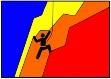  #5 Use appropriate tools strategically.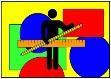 #2 Reason abstractly and quantitatively.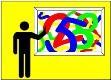  #6 Attend to precision.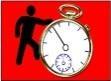 #3 Construct viable arguments & critique the reasoning of others.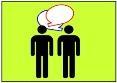  #7 Look for and make use of structure.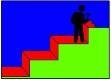  #4 Model with mathematics.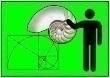  #8 Look for and express regularity in repeated reasoning.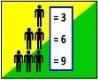 